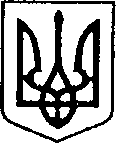 УКРАЇНАЧЕРНІГІВСЬКА ОБЛАСТЬН І Ж И Н С Ь К А    М І С Ь К А    Р А Д АВ И К О Н А В Ч И Й    К О М І Т Е ТР І Ш Е Н Н ЯВід 25 травня 2023р.			м. Ніжин			№ 194Про засвідчення заяви хххщодо виїзду дитини за межі України	Відповідно до статей 34, 42, 51, 52, 53, 59, 73 Закону України «Про місцеве самоврядування в Україні», Регламенту виконавчого комітету Ніжинської міської ради VIII скликання, затвердженого рішенням Ніжинської міської ради Чернігівської області від 24 грудня 2020 року № 27-4/2020, постанови Кабінету Міністрів України від 27.01.1995 року №57 (зі змінами та доповненнями) «Про затвердження правил перетину кордону громадянами України», розглянувши заяву хххх від 18.05.2023 року, виконавчий комітет міської ради вирішив:1. На період дії воєнного стану на території України засвідчити заяву хххх від 18.05.2023 року про виїзд за кордон, а саме до Болгарії в період з 03 червня 2023 року по 25 червня 2023 року, її дитини ххх, ххх року народження, (свідоцтво про народження серія ххх, № ххх, видане відділом реєстрації актів цивільного стану Ніжинського міськрайонного управління юстиції Чернігівської області від 23 грудня 2009р) у супроводі: хххх), хххх, хххх, хххх з метою оздоровлення та відпочинку.2. Начальнику служби у справах дітей Наталії Рацин забезпечити оприлюднення даного рішення на офіційному сайті міської ради протягом 5 робочих днів з дня його прийняття.3. Контроль за виконанням рішення покласти на заступника міського голови з питань діяльності виконавчих органів ради Ірину Грозенко.Міський голова                                                                  Олександр КОДОЛАПояснювальна запискадо проекту рішення «Про засвідчення заяви ххххщодо виїзду дитини за межі України»Відповідно до статей 34, 42, 51, 52, 53, 59, 73 Закону України «Про місцеве самоврядування в Україні», Регламенту виконавчого комітету Ніжинської міської ради VIII скликання, затвердженого рішенням Ніжинської міської ради Чернігівської області від 24 грудня 2020 року № 27-4/2020, постанови Кабінету Міністрів України від 27.01.1995 року №57 (зі змінами та доповненнями) «Про затвердження правил перетину кордону громадянами України»,захищаючи інтереси дитини виконавчий комітет Ніжинської міської ради, як орган опіки та піклування, засвідчує виїзд дітей за кордон без супроводу батьків.Даний проект рішення містить інформацію, яка належить до конфіденційної та без згоди осіб, яких вона стосується, опублікуванню не підлягає відповідно до статті 32 Конституції України, статей 301, 302 Цивільного кодексу України, Закону України «Про доступ до публічної інформації» №2939-VIвід 13.01.2011р., «Про захист персональних даних» №2297-VIвід 01.06.2010 р. Проект рішення оприлюднений на сайті Ніжинської міської ради з 17.05.2023 р.Даний проект рішення потребує дострокового розгляду, оскільки рішення стосується соціально-правового захисту дітей.Враховуючи вищевикладене, проект рішення «Про засвідчення заяви хххх щодо виїзду дитини за межі України» може бути розглянутий на засіданні виконавчого комітету з позитивним вирішенням питання.	Доповідати проект рішення «Про засвідчення заяви хххх щодо виїзду дитини за межі України» на засіданні виконавчого комітету Ніжинської міської ради буде начальник служби у справах дітей Наталія Рацин.Начальник служби                                              Наталія РАЦИНВізують:Начальник служби у справах дітей                                     Наталія РАЦИНЗаступник міського головиз питань діяльності виконавчих органів ради                    Ірина ГРОЗЕНКОКеруючий справами                                                              Валерій САЛОГУБНачальник відділу юридично-кадровогозабезпечення                                                                         В’ЯЧЕСЛАВ ЛЕГА